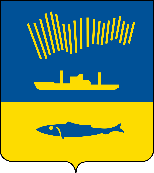 АДМИНИСТРАЦИЯ ГОРОДА МУРМАНСКАП О С Т А Н О В Л Е Н И Е 06.09.2022                                                                                                        № 2514В соответствии с Федеральным законом от 27.07.2010 № 210-ФЗ                 «Об организации предоставления государственных и муниципальных услуг», постановлениями администрации города Мурманска от 26.02.2009 № 321       «О порядке разработки и утверждения административных регламентов предоставления муниципальных услуг в муниципальном образовании город Мурманск», от 06.10.2014 № 3277 «Об использовании имиджевой символики города Мурманска» п о с т а н о в л я ю: 1. Внести в постановление администрации города Мурманска                           от 21.11.2014 № 3839 «Об утверждении административного регламента предоставления муниципальной услуги «Выдача разрешений на право использования имиджевой символики города Мурманска» (в ред. постановлений от 17.06.2015 № 1630, от 26.01.2016 № 145, от 11.05.2016                  № 1250, от 12.03.2018 № 567, от 04.06.2018 № 1638, от 07.11.2018 № 3838,            от 23.07.2019 № 2478, от 19.05.2020 № 1182, от 11.08.2020 № 1883) (далее – постановление) следующие изменения:- в преамбуле слова «Уставом муниципального образования город Мурманск» заменить словами «Уставом муниципального образования городской округ город-герой Мурманск».2. Внести в приложение к постановлению (далее – административный регламент) следующие изменения:2.1. Пункт 1.3.2 подраздела 1.3 раздела 1 изложить в новой редакции:«1.3.2. Информирование о порядке и ходе предоставления Муниципальной услуги осуществляют муниципальные служащие отдела развития предпринимательства (далее – Отдел) комитета по экономическому развитию администрации города Мурманска (далее – муниципальный служащий Комитета, ответственный за предоставление Муниципальной услуги, и Комитет соответственно).».2.2. В подразделе 2.3 раздела 2 слова «согласно приложению № 1 к настоящему Административному регламенту» и «согласно приложению № 4» заменить словами «согласно приложению № 1 к Положению о выдаче разрешений на право использования имиджевой символики города Мурманска, утвержденному постановлением администрации города Мурманска                   от 06.10.2014 № 3277,» и «согласно приложению № 2» соответственно.2.3. В пункте 2.4.3 подраздела 2.4 раздела 2 слова «тридцати календарных дней» заменить словами «20 рабочих дней».2.4. Абзац 4 пункта 2.5.1 подраздела 2.5 раздела 2 изложить в следующей редакции:«- Уставом муниципального образования городской округ город-герой Мурманск3;».2.5. В пункте 2.6.1 подраздела 2.6 раздела 2, в пункте 3.2.1 подраздела 3.2 раздела 3 слова «согласно приложению № 2 к настоящему Административному регламенту» заменить словами «согласно приложению № 2 к Положению о выдаче разрешений на право использования имиджевой символики города Мурманска, утвержденного постановлением администрации города Мурманска от 06.10.2014 № 3277,».2.6. Подпункт 2.6.1.1 пункта 2.6.1 подраздела 2.6 раздела 2 изложить в следующей редакции:«2.6.1.1. Копия документа, удостоверяющего личность, и согласие на обработку персональных данных по форме согласно приложению № 3 к Положению о выдаче разрешений на право использования имиджевой символики города Мурманска, утвержденному постановлением администрации города Мурманска от 06.10.2014 № 3277 (для индивидуальных предпринимателей).».2.7. В подразделе 2.10 раздела 2 слова «в приложении № 3» заменить словами «в приложении № 1».2.8. В абзаце 1 пункта 3.3.4 подраздела 3.3 раздела 3 слова «пяти рабочих дней» заменить словами «трех рабочих дней».2.9. В абзаце 4 пункта 3.3.4 подраздела 3.3 раздела 3 слова «согласно приложению № 5» заменить словами «согласно приложению № 3».2.10. В абзаце 2 пункта 3.3.7 подраздела 3.3 раздела 3 слова «семи рабочих дней» заменить словами «шести рабочих дней».2.11. Пункты 3.6.2 и 3.6.3 подраздела 3.6 раздела 3 изложить в следующей редакции:«3.6.2. В случае если в Заявлении указано о личном получении результата предоставления Муниципальной услуги, выдача Разрешения осуществляется муниципальным служащим Комитета, ответственным за предоставление Муниципальной услуги, Заявителю или его уполномоченному представителю при предъявлении документа, удостоверяющего личность, и документа, подтверждающего его полномочия.3.6.3. При наличии в Заявлении указания о направлении результата предоставления Муниципальной услуги по почте муниципальный служащий Комитета, ответственный за делопроизводство, в срок не позднее двух рабочих дней со дня подписания направляет Разрешение или Уведомление об отказе адресату заказным почтовым отправлением с уведомлением о вручении по адресу, указанному в Заявлении.».2.12. Подраздел 3.6 раздела 3 дополнить новым пунктом 3.6.4 следующего содержания:«3.6.4. В день направления (выдачи) Разрешения Комитет направляет на адрес электронной почты Заявителя, указанный в Заявлении, руководство по использованию фирменного стиля города Мурманска (далее – Руководство), содержащее требования к оформлению имиджевой символики города Мурманска, а также прилагающиеся к нему материалы (исходные версии изображений).».2.13. Приложения №№ 1, 2 к административному регламенту исключить.2.14. Приложения №№ 3, 4, 5 к административному регламенту считать приложениями №№ 1, 2, 3 к административному регламенту соответственно.2.15. В приложении № 2 к административному регламенту слова             «в соответствии с п. 2.7.3» заменить словами «в соответствии с п. 2.7.2».3. Отделу информационно-технического обеспечения и защиты информации администрации города Мурманска (Кузьмин А.Н.) разместить настоящее постановление на официальном сайте администрации города Мурманска в сети Интернет.4. Редакции газеты «Вечерний Мурманск» (Хабаров В.А.) опубликовать настоящее постановление.5. Настоящее постановление вступает в силу со дня официального опубликования.6. Контроль за выполнением настоящего постановления возложить 
на заместителя главы администрации города Мурманска Синякаева Р.Р.Глава администрации города Мурманска                                                                         Ю.В. Сердечкин